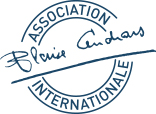 Ce 12 mars 2021Chères amies, chers amis,Voici une nouvelle qui a de quoi réjouir tous les lecteurs de Blaise Cendrars, en ce soixième anniversaire de sa disparition et dans une période si peu propice aux rencontres.Depuis 2005, les mots ont leur festival et cette manifestation au projet sans pareil se tient à La Charité-sur-Loire, dans la Nièvre. Cette ville au passé et au patrimoine prestigieux s’est réinventée en Ville du Livre, et désormais en Cité du Mot. Sous la direction de Philippe Le Moine, le festival « Aux quatre coins du mot » a pris cette année pour objet « Bourlinguer ». Et, tout naturellement, le programme ambitieux qui se met au point fait une large place au bourlingueur que nous savons :spectacle à partir de l’œuvre de Cendrarslectures (avec ou sans musique) de ses textesexposition-installation conférences et tables rondes, associant écrivains et spécialistes, autour de Cendrars et d’autres écrivains voyageursL’organisation d’un tel festival est un défi au contexte sanitaire dans lequel il nous faut vivre. D’abord prévu du 12 au 16 mai, il doit désormais se tenir du 23 au 27 juin. Souhaitons que rien d’ici là n’y contrevienne.Dès que me parviendront des informations plus précises sur le programme, je vous les transmettrai. Et j’espère très vivement que nous pourrons nous retrouver nombreux dans un festival si évidemment dédié aux amis de Cendrars.En voici les coordonnées :www.citedu mot.fr03 86 57 99 38Cité du Mot, prieuré de la Charité8 cour du Château58 400 La Charité-sur-LoireÀ la bourlingueuse et fidèlement,Claude Leroy